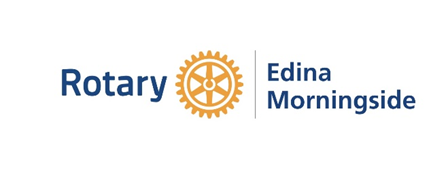 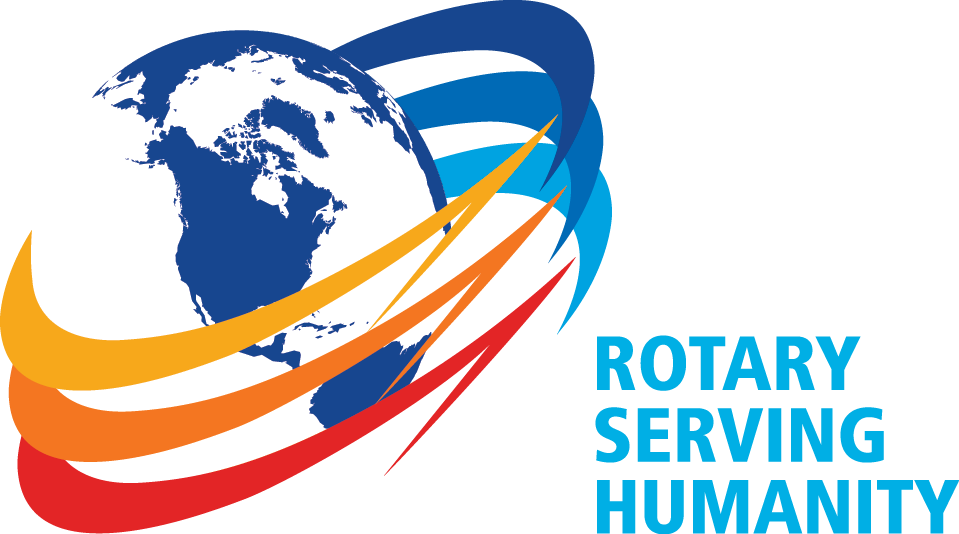 Date:		Monday, June 13, 2016
To: 		Officers/Directors of the Edina Morningside Rotary ClubFrom: 	President Tom GumpRe: 		Board meeting assignments/datesWelcome to the 2016-2017 Edina Morningside Rotary Board of Directors. I look forward to working with you and for you this coming year!We will continue to hold our Board meetings at the Senior Center, on the second Tuesday of each month. We will meet at 7:30 a.m., unless we do not have business to discuss (which is not likely). I will strive to keep meetings as short as possible, though you should plan to be present for approximately one hour and fifteen minutes. If you cannot attend in person, you may want to have someone take your place.We will rotate the responsibility of bringing breakfast items; for example, bagels, coffee, orange juice, etc. The Club Administrator will reimburse you for costs for these items.  The meeting dates and Board members responsible for the breakfast items on that day are as follows:Thursday, July 14, 2016 - Tom GumpThursday, August 11, 2016 - Jenn GlassThursday, September 8, 2016 - Shari RhodeThursday, October 13, 2016 - Zdenek KratkyThursday, November 10, 2016 - Rob LaughlinThursday, December 8, 2016 - Paul NelsonThursday, January 12, 2017 - Bob ShriverThursday, February 9, 2017 - Jim BizalThursday, March 9, 2017 - Peter KelleyThursday, April 13, 2017 - Bob LaueThursday, May 11, 2017 - Ian NemerovThursday, June 13, 2017 - Paula SchwartzMembership, Newsletter and Social Image Chairs are not responsible for taking a turn on bringing breakfast items; since they will be focusing on bringing in new members, writing the newsletter and planning the district conference among other things.  If you cannot make a meeting where you are scheduled to bring a breakfast item, please find have another Board or club member take your place.It is important that we have a quorum when there is business to discuss. Please make every effort to attend all of our Board meetings. If you cannot attend, please contact me.  We are also inviting club members, who are interested in attending a Board meeting, to come to a meeting(s) this year.